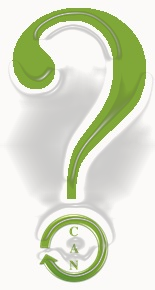 Continued Professional Development (CPD) refers to the process of tracking and documenting the skills, knowledge and experience that you gain both formally and informally as you work and should be a record of what you experience, learn and then apply. CPD TypeThe WebEx has provided 1 hour of structured/active learning. Structured CPD is an activity designed to achieve a defined learning outcome. Examples of structured CPD activities include participating in courses, seminars, lectures, conferences, workshops, web-based seminars or e-learning. AimContinuing Healthcare WebEx aims to:Provide an overview Help advisers to identify potential entitlementProvide an opportunity to raise questions and share experiencesDocumenting your learningGood quality CPD records can help to set objectives for development and record progress towards achieving them, it can identify any potential knowledge gaps, support a structured approach to learning and should cover:A description of the activity, including the number of hours and type of learningThe need for the activity (knowledge gap)How the activity met a target learning outcome, and if tested, the test result.How you will use the learning